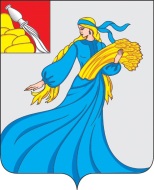 АдминистрацияНижнедевицкого муниципального районаВоронежской областиПОСТАНОВЛЕНИЕот   30.12.2016г № 854                с. НижнедевицкО внесении изменений в постановление администрации муниципального района от 13.12.2013 № 1727«О муниципальной программе Нижнедевицкого муниципального района Воронежской области на 2014-2019гг «Развитие физической культуры и спорта»Администрация Нижнедевицкого муниципального районаПОСТАНОВЛЯЕТ:1. Внести в постановление администрации Нижнедевицкого муниципального района от 13.12.2013 № 1727 «О муниципальной программе Нижнедевицкого муниципального района Воронежской  области на 2014-2019гг «Развитие физической культуры и спорта» следующие  изменения: 1.1. Программу Нижнедевицкого муниципального района Воронежской  области на 2014-2019гг «Развитие физической культуры и спорта»  читать в новой  редакции. 2. Контроль за исполнением настоящего постановления оставляю за собой. Глава администрациимуниципального района                                                             В.И. КопыловМешулин51-6-34Приложение к постановлению  № 854 от  30.12.2015 г.П А С П О Р Тмуниципальной программы  Нижнедевицкого  муниципального района на 2014-2019гг  «Развитие физической культуры и спорта»I.ОБЩАЯ ХАРАКТЕРИСТИКА СФЕРЫ  РЕАЛИЗАЦИИ МУНИЦИПАЛЬНОЙ ПРОГРАММЫУспешное развитие физической культуры и массового спорта имеет приоритетное значение для укрепления здоровья граждан и повышения качества их жизни и, в связи с этим, является одним из ключевых факторов, обеспечивающих устойчивое социально-экономическое развитие Нижнедевицкого муниципального района.В соответствии со Стратегией развития социально-экономического развития Нижнедевицкого района на период до 2020 года, поставлена задача по увеличению доли граждан, систематически занимающихся физической культурой и спортом. Для ее достижения предусмотрены мероприятия:-совершенствование системы физкультурно-спортивного воспитания населения, а также его различных категорий и групп, в том числе в образовательных учреждениях;-повышение эффективности пропаганды физической культуры и спорта как важнейшей составляющей здорового образа жизни; -развитие инфраструктуры сферы физической культуры и спорта, совершенствованию финансового обеспечения физкультурно-спортивной деятельности.Следует отметить, что для развития и популяризации физической культуры и спорта не в полной мере используются возможности средств массовой информации и информационно-пропагандистские технологии. Пропаганда сознательного отношения к выбору образа жизни с использованием передовых информационных технологий имеет ключевое значение для повышения мотивации граждан к систематическим занятиям физической культурой и спортом, отказу от вредных привычек и зависимостей. Поэтому в основу пропаганды здорового образа жизни будет положено комплексное продвижение положительного имиджа занятий физической культурой и спортом, подкрепленное примером ведущих спортсменов, проявивших себя на областных соревнованиях.По оценкам экспертов, в долгосрочной перспективе в обществе будет возрастать интерес населения, особенно молодежи, к занятиям физической культурой и массовым спортом и ведению здорового образа жизни. Увеличение численности систематически занимающихся физической культурой детей, подростков и молодежи позволит значительно снизить общую заболеваемость данной возрастной категории и сэкономить для страны десятки миллионов рублей.В связи с этим приоритетным направлением муниципальной  политики в области физической культуры и спорта должна стать поддержка данной сферы деятельности и принятие необходимых системных мер по созданию условий для обеспечения гражданам возможности систематически заниматься физической культурой и спортом.При решении задач социально-экономического развития Нижнедевицкого муниципального  района одним из приоритетных направлений является воспитание здорового молодого поколения посредством привлечения детей и молодежи к регулярным занятиям физической культурой и спортом.Одним из факторов, негативно влияющим на формирование здоровья детей, подростков и молодежи, является низкая двигательная активность.Резерв массового спорта сегодня - развитие игровых видов спорта, так как игровая и эмоциональная составляющая спортивных игр притягивает к себе подрастающее поколение. Для развития игровых видов спорта необходимо обратить внимание на состояние детско-юношеского спорта, который обеспечивает как массовость занятий игровыми видами спорта среди детей и молодежи, так и подготовку спортсменов - членов сборных команд Нижнедевицкого муниципального  района по игровым видам спорта.Реализация программы предусматривает комплексное решение проблем привлечения детей, подростков и молодежи к систематическим занятиям спортом, обеспечения системного отбора в сборные команды Нижнедевицкого муниципального  района талантливых спортсменов и их качественной подготовки с целью повышения конкурентоспособности спортсменов Нижнедевицкого муниципального  района в различных видах спорта. Однако, в настоящее время в работе по развитию физической культуры и спорта имеются нерешенные проблемы:-недостаточная массовость физической культуры и спорта среди различных возрастов и групп населения;-нехватка квалифицированных  тренерских кадров;-недостаточный уровень пропаганды ценностей физической культуры и спорта;-недостаточный уровень обеспеченности спортивными сооружениями, а также материально-техническим оснащением спортивных объектов (современные спортивные инвентарь, экипировка, оборудование, транспорт).Физическая культура и спорт относятся к числу наиболее динамично развивающихся и рентабельных отраслей мировой экономики. Индустрия спорта позволяет эффективно продвигать услуги, технологии и товары. Благодаря этому обеспечивается создание новых рабочих мест, поступление инвестиций, проведение инфраструктурных преобразований. Физическая культура и спорт влияют на решение таких фундаментальных социальных и экономических задач, как повышение качества жизни граждан, стимулирование потребительской и деловой активности, производительности труда.Основной социально-экономический эффект от реализации Программы выразится в снижении числа дней временной нетрудоспособности населения, увеличении продолжительности жизни населения области. Кроме того,  Программа будет способствовать предотвращению экономического ущерба из-за недопроизводства валового внутреннего продукта, связанного с заболеваемостью, инвалидностью и смертностью населения.Реализация Программы позволит за шесть лет при максимально спланированном и эффективном управлении финансами решить значительную часть указанных проблем.II. ПРИОРЕТЕТЫ  МУНИЦИПАЛЬНОЙ ПОЛИТИКИ В СФЕРЕ РЕАЛИЗАЦИИ  МУНИЦИПАЛЬНОЙ  ПРОГРАММЫ, ЦЕЛИ, ЗАДАЧИ И ПОКАЗАТЕЛИ (ИНДИКАТОРЫ) ДОСТИЖЕНИЯ  ЦЕЛЕЙ  И РЕШЕНИЯ ЗАДАЧ , ОПИСАНИЕ ОСНОВНЫХ  ОЖИДАЕМЫХ КОНЕЧНЫХ РЕЗУЛЬТАТОВ МУНИЦИПАЛЬНОЙ  ПРОГРАММЫ , СРОКОВ И ЭТАПОВ РЕАЛИЗАЦИИ МУНИЦИПАЛЬНОЙ ПРОГРАММЫ.Целями данной муниципальной программы является: -создание условий, обеспечивающих возможность гражданам Нижнедевицкого  муниципального района систематически заниматься физической культурой и массовым спортом и вести здоровый образ жизни; -создание условий и проведение в Нижнедевицком  муниципальном районе на высоком организационном уровне массовых соревнований; -повышение конкурентоспособности спортсменов Нижнедевицкого муниципального района  на спортивных аренах.Достижение данных целей будет обеспечиваться решением следующих основных задач:-повышение мотивации граждан Нижнедевицкого муниципального  района к регулярным занятиям физической культурой и спортом и ведению здорового образа жизни;-обеспечение успешного выступления спортсменов Нижнедевицкого  муниципального района на крупнейших спортивных соревнованиях и совершенствование системы подготовки спортивного резерва;-развитие инфраструктуры физической культуры и спорта Нижнедевицкого района, в том числе для лиц с ограниченными возможностями здоровья и инвалидов.Для оценки хода реализации муниципальной программы и характеристики состояния установленной сферы деятельности предусмотрена система целевых показателей (индикаторов) муниципальной  программы.По итогам реализации муниципальной программы ожидается достижение следующих результатов:-реализация муниципальной программы позволит привлечь к систематическим занятиям физической культурой и спортом и приобщить к здоровому образу жизни широкие массы населения, что окажет положительное влияние на улучшение качества жизни граждан Нижнедевицкого муниципального  района;-реализация муниципальной программы способствует достижению спортсменами Нижнедевицкого  муниципального района высоких спортивных результатов на спортивных соревнованиях и конкурентоспособности спорта Нижнедевицкого  района.Этапы реализации муниципальной программы не выделяются. Период реализации муниципальной программы 2014 - 2019 годы.III. ОБОСНОВАНИЕ ВЫДЕЛЕНИЯ ПОДПРОГРАММС целью обеспечения комплексного решения задач муниципальной программы и реализации запланированных ею мероприятий в структуру муниципальной программы включены две  подпрограммы: -«Развитие физической культуры и массового спорта Нижнедевицкого  муниципального района»;-«Развитие инфраструктуры спорта в Нижнедевицком   муниципальном районе», которые по своему характеру являются «координирующими» для выполнения каждой отдельной задачи муниципальной программы.Указанные составляющие формируют единую функциональную основу для достижения предусмотренных муниципальной  программой показателей развития физической культуры и спорта. Решение задачи по созданию условий, обеспечивающих повышение мотивации граждан к регулярным занятиям физической культурой и спортом, ведению здорового образ жизни, достигается путем реализации мероприятий, предусмотренных подпрограммами «Развитие физической культуры и массового спорта Нижнедевицкого муниципального  района» и «Развитие инфраструктуры спорта в Нижнедевицком   муниципальном  районе».Решение задачи по обеспечению успешного выступления спортсменов Нижнедевицкого района  на  спортивных соревнованиях и совершенствованию системы подготовки спортивного резерва достигается путем реализации мероприятий предусмотренных подпрограммами «Развитие физической культуры и массового спорта Нижнедевицкого  муниципального района» и «Развитие инфраструктуры спорта в Нижнедевицком  муниципальном  районе».Решение задачи по развитию инфраструктуры физической культуры и спорта, достигается путем реализации мероприятий, предусмотренных подпрограммами «Развитие инфраструктуры спорта в Нижнедевицком  муниципальном  районе».Мероприятия муниципальной программы реализуются в рамках двух подпрограмм и обеспечивают решение задач муниципальной программы.Реализация основных мероприятий подпрограммы «Развитие физической культуры и массового спорта Нижнедевицкого муниципального  района» обеспечивает решение задачи по созданию условий, обеспечивающих повышение мотивации граждан к регулярным занятиям физической культурой и спортом, ведению здорового образ жизни. Реализация основных мероприятий подпрограммы «Развитие инфраструктуры спорта в Нижнедевицком муниципальном районе» обеспечивает решение задачи по созданию спортивной инфраструктуры Нижнедевицкого  муниципального района для проведения физкультурно-массовых мероприятий.IV.ОБОБЩЕННАЯ ХАРАКТЕРИСТИКА ОСНОВНЫХ МЕРОПРИЯТИЙРеализация основных мероприятий, реализуемых вне подпрограмм, не предусматривается. V.ИНФОРМАЦИЯ ОБ УЧАСТИИ АКЦИОНЕРНЫХ ОБЩЕСТВ С ГОСУДАРСТВЕННЫМ УЧАСТИЕМ, ОБЩЕСТВЕННЫХ, НАУЧНЫХ И ИНЫХ ОРГАНИЗАЦИЙ, А ТАКЖЕ ГОСУДАРСТВЕННЫХ ВНЕБЮДЖЕТНЫХ ФОНДОВ И ФИЗИЧЕСКИХ ЛИЦ В РЕАЛИЗАЦИИ МУНИЦИПАЛЬНОЙ  ПРОГРАММЫУчастии акционерных обществ с государственным участием, общественных, научных и иных организаций, а также государственных внебюджетных фондов и физических лиц в реализации государственной программы не планируется.VI.РЕСУРСНОЕ  ОБЕСПЕЧЕНИЕ РЕАЛИЗАЦИИ МУНИЦИПАЛЬНОЙ ПРОГРАММЫОбщий объем финансирования муниципальной программы составляет 11678,969 тыс. рублей,из них: областной  бюджет-9070,2862014г.-4591,97тыс. рублей2015г.-4478,31тыс.рубместный бюджет-2608,683тыс.рублей. – 298,05тыс. рублей,. –  386,633тыс. рублей,. –  424тыс. рублей,. –500тыс. рублей,. – 500тыс. рублей,. –500тыс. рублей;Ресурсное обеспечение реализации программы за счет средств муниципального бюджета подлежит ежегодному уточнению в рамках формирования проектов бюджетов на очередной финансовый год и плановый период. VII.АНАЛИЗ РИСКОВ РЕАЛИЗАЦИИ МУНИЦИПАЛЬНОЙ ПРОГРАММЫ И ОПИСАНИЕ МЕР УПРАВЛЕНИЯ РИСКАМИ РЕАЛИЗАЦИИ МУНИЦИПАЛЬНОЙ ПРОГРАММЫПри реализации настоящей Программы и для достижения поставленных ею целей необходимо учитывать возможные макроэкономические, социальные, операционные и прочие риски. Важнейшими условиями успешной реализации Программы являются минимизация указанных рисков, эффективный мониторинг выполнения намеченных мероприятий, принятие оперативных мер по корректировке приоритетных направлений и показателей Программы. По характеру влияния на ход и конечные результаты реализации Программы существенными являются следующие риски.Макроэкономические риски связаны с возможным снижением темпов роста национальной экономики, высокой инфляцией, кризисными явлениями в банковской системе и бюджетным дефицитом.Операционные риски связаны с недостатками в процедурах управления, контроля  за реализацией настоящей Программы, в том числе с недостатками нормативно-правового обеспечения. Несвоевременное внесение назревших изменений в нормативную правовую базу может стать источником серьезных трудностей.Финансовые риски связаны с возникновением бюджетного дефицита и недостаточным вследствие этого уровнем финансирования. Реализация данных рисков может повлечь срыв программных мероприятий и не достижением целевых показателей, неэффективным использованием ресурсов, повышением вероятности неконтролируемого влияния негативных факторов на реализацию Программы, что существенно сократит число лиц, систематически занимающихся физической культурой и массовым спортом, снизит степень конкурентоспособности. Вероятность реализации финансовых рисков в значительной степени связана с возможностью реализации макроэкономических рисков. Однако, учитывая практику программного бюджетирования, охватывающего среднесрочную перспективу, данные риски можно оценить как умеренные. Меры управления рисками реализации Программы основываются на следующем анализе.Наибольшее отрицательное влияние на реализацию Программы может оказать реализация макроэкономических рисков и связанных с ними финансовых рисков. В рамках Программы отсутствует возможность управления этими рисками. Возможен лишь оперативный учет последствий их проявления.Минимизация финансовых рисков возможна на основе:-регулярного мониторинга и оценки эффективности реализации мероприятий программы;-своевременной корректировки перечня основных мероприятий и показателей программы.-обеспечения эффективной координации деятельности соисполнителей и иных организаций, участвующих в реализации программных мероприятий;VIII. ОЦЕНКА ЭФФЕКТИВНОСТИ РЕАЛИЗАЦИИ  МУНИЦИПАЛЬНОЙ ПРОГРАММЫСоциальная эффективность Программы выражается в снижении социальной напряженности в обществе за счет:-увеличение доли граждан Нижнедевицкого муниципального  района, систематически занимающихся физической культурой и спортом, в общей численности населения с 18,5% (на начало 2014 года) до 25,9% (на конец  2019 года);-увеличения численности населения систематически занимающихся  физической культурой и спортом;-информационных освещение физической культуры и спорта;-повышения уровня и качества услуг в сфере физической культуры и спорта, открытых или предоставляемых для населения;-повышения уровня развития видов спорта на территории Нижнедевицкого района;-создания благоприятных условий, способствующих выявлению, развитию и поддержке одаренных и перспективных спортсменов;-внедрения новых методов и технологий в спорте, совершенствующих тренировочный процесс;-обеспечения условий для проведения соревнований на территории  Нижнедевицкого  муниципального района;-решения проблем организации досуга молодежи, привлечения ее к занятиям физической культурой и спортом с целью улучшения здоровья молодого поколения, снижения подросткового алкоголизма, наркомании, преступности.IX. ПОДПРОГРАММЫ МУНИЦИПАЛЬНОЙ  ПРОГРАММЫПАСПОРТподпрограмма № 1 «Развитие физической культуры и  массового спорта  в  Нижнедевицком   муниципальном районе »  на 2014-2019 гI.ХАРАКТЕРИСТИКА СФЕРЫ РЕАЛИЗАЦИИ ПОДПРОГРАММЫ, ОПИСАНИЕ ОСНОВНЫХ ПРОБЛЕМ В УКАЗАННОЙ СФЕРЕ И ПРОГНОЗ ЕЕ РАЗВИТИЯОсновополагающей задачей развития Нижнедевицкого муниципального района является создание условий для улучшения качества жизни населения. Сохранение и улучшение физического и духовного здоровья граждан в значительной степени способствует решению указанной задачи. Физическая культура и спорт являются уникальными средствами воспитания физически и морально здоровых людей. Многочисленными исследованиями установлено, что занятия физической культурой, спортом оказывают позитивное влияние практически на все функции и системы организма, являются мощным средством профилактики заболеваний, способствуют формированию морально-волевых и гражданских качеств личности.Спортивная база, имеющаяся вНижнедевицком муниципальном районе, не отвечает современным требованиям и спортивным стандартам. Темпы износа спортивных объектов продолжают отставать от темпов их восстановления. Низкой остается обеспеченность населения Нижнедевицкого муниципального района спортивными сооружениями (плоскостными сооружениями составляет 35,9 % (на 10 тысяч населения)  и  спортивными залами – 1,42 %).	В районе расположены 62 спортивных сооружения, из них 43 плоскостных спортивных сооружения, 9 спортивных залов и 7 приспособленных под спортивные залы помещений, 2 тира. Темпы износа  имеющихся спортивных объектов  значительно превышают темпы их восстановления .Большинство спортивных залов в настоящее время требуют капитального ремонта. Технические возможности многих из них не соответствуют потребностям по своей мощности. Остается низкой  обеспеченность их спортивным инвентарем и оборудованием .Еще одна серьезная проблема – нехватка профессиональных физкультурно-спортивных кадров. Штатная численность преподавателей физического воспитания составляет 20 человек из них со специальным высшим образованием – 9 человек, со специальным средним – 4 человека.  В предыдущие годы принимались усиленные меры по решению данных проблем. В 2011 году была принята ведомственная целевая программа «Развитие физической культуры и спорта на территории Нижнедевицкого муниципального района на 2011-2013 год», в  соответствии  с которой осуществлялись  конкретные мероприятия по развитию физической  культуры и спорта на территории района.На территории района в последнее время построены и благоустроены три комплексные многофункциональные спортивные площадки (в селе Верхнее Турово, в селе Нижнедевицк и пос. Курбатово), строится четвертая в селе Вязноватовка. В пос. Курбатово идет строительство футбольного поля с искусственным покрытием.В октябре 2013 году началось  строительство физкультурно -оздоровительного комплекса в центре села Нижнедевицк (корректировка проектно-сметной документации утверждена 28.06.2013 г.).Закупается спортивный инвентарь в образовательных учреждениях.В  2011- 2013 году израсходовано на: - проведение спортивных мероприятий 1063 тыс. рублей;- инвестиции на реконструкцию и строительство спортивных сооружений – 7999 тыс. рублей. С целью увеличения численности граждан занимающихся физической культурой и спортом ежегодно отделом по образованию, спорту и работе с молодежью  администрации Нижнедевицкого муниципального района организовываются районные спортивно-массовые мероприятия, турниры. В День Российской молодежи на стадионе села Нижнедевицк проходят летние спортивные Сельские игры, в которых принимают участие команды поселений. В районе проводится районная Спартакиада среди учащихся общеобразовательных школ по 9 видам соревнований. В учреждениях образования, кроме соревнований по видам спорта, организуются декады спорта, спортивные праздники, дни здоровья. Районные команды принимают участие во всероссийских массовых соревнованиях «Лыжня России», «Кросс наций» и т.д.В последние годы удельный вес населения, систематически занимающегося физической культурой и спортом, увеличился  и составил 18,5 % от числа жителей района.	С целью пропаганды физической культуры и спорта становится традиционным проведение на территории  Нижнетуровского  сельского поселения спортивно-культурного мероприятия «Туровские версты», в котором принимают участие мастера спорта по легкой атлетике. Отделом по образованию, спорту и работе с молодежью администрации Нижнедевицкого муниципального  района  организовываются турниры, в честь спортсменов-земляков, с приглашением родственников, друзей, оформлением выставок, включающих в себя фотографии и награды спортсмена. Впервые в этом году в селе Першино был проведен районный спортивный праздник «Ильи – пророка», в рамках которого прошли соревнования по пляжному волейболу.Для повышения квалификации специалистов и работников физической культуры и спорта организовываются обучающие семинары и курсы, методические объединения.  В результате предпринятых мер наблюдаются некоторые положительные тенденции в развитии физической культуры и спорта в районе. По итогам финальных соревнований VIII летних сельских игр Воронежской области наш район в командном первенстве занял 16-ое место и 4-ое место среди районов, в которых численность сельского населения до 21 тысячи человек.  В 2012-2013 учебном году семидесяти семи юным спортсменам присвоены массовые спортивные разряды по плаванию, лыжным гонкам, легкой атлетике, баскетболу, гандболу, футболу и полиатлону. Однако для улучшения ситуации  в развитии  физической культуры и спорта в целом  необходимо  внедрение программно-целевого  подхода , который позволит за три года реализовать  в районе конкретные мероприятия и оптимально решать  имеющиеся здесь проблемы в сложившихся социально-экономических условиях.II. ПРИОРЕТЕТЫ  МУНИЦИПАЛЬНОЙ ПОЛИТИКИ В СФЕРЕ РЕАЛИЗАЦИИ  МУНИЦИПАЛЬНОЙ  ПОДПРОГРАММЫ ,ЦЕЛИ ,ЗАДАЧИ И ПОКАЗАТЕЛИ (ИНДИКАТОРЫ) ДОСТИЖЕНИЯ  ЦЕЛЕЙ  И РЕШЕНИЯ ЗАДАЧ , ОПИСАНИЕ ОСНОВНЫХ  ОЖИДАЕМЫХ КОНЕЧНЫХ РЕЗУЛЬТАТОВ МУНИЦИПАЛЬНОЙ  ПОДПРОГРАММЫ , СРОКОВ И ЭТАПОВ РЕАЛИЗАЦИИ МУНИЦИПАЛЬНОЙ ПОДПРОГРАММЫЦелью данной подпрограммы является привлечение к занятиям физической культурой и спортом максимального количества граждан Нижнедевицкого муниципального района, пропаганда здорового образа жизни. Достижение данной цели будет обеспечиваться решением следующих основных задач: совершенствование системы физического воспитания различных категорий и групп населения, в том числе в образовательных учреждениях;вовлечение населения в занятия физической культурой и массовым спортом и приобщение их к здоровому образу жизни.Для оценки хода реализации муниципальной программы и характеристики состояния установленной сферы деятельности предусмотрена система целевых показателей (индикаторов) как для муниципальной программы в целом, так и для подпрограмм.По итогам реализации муниципальной программы ожидается достижение следующих результатов:-совершенствование системы физического воспитания;-рост числа занимающихся адаптивной физической культурой и спортом; -развитие сети спортивных сооружений, доступной для различных категорий и групп населения;-рост количества участников массовых спортивных и физкультурных мероприятий.-Этапы реализации подпрограммы не выделяются. Период реализации подпрограммы 2014 - 2019 годы. 	III.ХАРАКТЕРИСТИКА ОСНОВНЫХ МЕРОПРИЯТИЙ ПОДПРОГРАММЫДля достижения намеченной цели в рамках данной подпрограммы предусматривается реализация следующих основных мероприятий:-мероприятия в области физической культуры и спорта ( закупка товаров , работ и услуг для муниципальных нужд);-реализация календарного плана официальных физкультурных и спортивных мероприятий  Нижнедевицкого района, в том числе мероприятия по неолимпийским видам спорта;-комплексные мероприятия среди разных групп и слоев населения Нижнедевицкого района;-мероприятия по информационному обеспечению физкультурных и спортивных мероприятий, в том числе через средства массовой информации;-содействие в материально-техническом обеспечении, в том числе экипировкой, наградной атрибутикой (кубки, медали, дипломами, призы и другие награды) победителей и призёров физкультурных и спортивных мероприятий.IV. ОСНОВНЫЕ МЕРЫ МУНИЦИПАЛЬНОГО И ПРАВОВОГО РЕГУЛИРОВАНИЯ ПРОГРАММЫВ рамках подпрограммы №1 осуществляется деятельность, направленная на обеспечение своевременной корректировки Программы, внесению изменений в нормативные правовые акты Нижнедевицкого муниципального района  в сфере ее реализации.Необходимость разработки нормативных правовых актов Нижнедевицкого муниципального района  будет определяться в процессе реализации подпрограммы №1  с учетом изменений законодательства Российской Федерации.V. ИНФОРМАЦИЯ ОБ УЧАСТИИ АКЦИОНЕРНЫХ ОБЩЕСТВ С ГОСУДАРСТВЕННЫМ УЧАСТИЕМ, ОБЩЕСТВЕННЫХ, НАУЧНЫХ И ИНЫХ ОРГАНИЗАЦИЙ, А ТАКЖЕ ГОСУДАРСТВЕННЫХ ВНЕБЮДЖЕТНЫХ ФОНДОВ И ФИЗИЧЕСКИХ ЛИЦ В РЕАЛИЗАЦИИ ПОДПРОГРАММЫОсновные мероприятия подпрограммы №1 не предусматривают участие акционерных обществ с государственным участием, общественных, научных и иных организаций, а также государственных внебюджетных фондов и физических лиц.VI.РЕСУРСНОЕ  ОБЕСПЕЧЕНИЕ  РЕАЛИЗАЦИИПОДПРОГРАММЫОбщий объем финансирования муниципальной подпрограммы составляет -11678,969 тыс. рублей,из них: областной  бюджет-9070,2862014г.-4591,97тыс. рублей2015г.-4478,31тыс.рубместный бюджет-2608,683тыс.рублей. – 298,05тыс. рублей,. –  386,633тыс. рублей,. –  424тыс. рублей,. –500тыс. рублей,. – 500тыс. рублей,. –500тыс. рублей;Ресурсное обеспечение реализации подпрограммы за счет средств местного бюджета подлежит ежегодному уточнению в рамках формирования проектов бюджетов на очередной финансовый год и плановый период. Расходы на проведение спортивных и физкультурных мероприятий подпрограммы, включенных в календарный план официальных физкультурных и спортивных мероприятий Нижнедевицкого муниципального  района. При проведении физкультурных мероприятий по видам спорта среди всех возрастных групп населения, в том числе, массовых мероприятий (чемпионаты, первенства, кубки Нижнедевицкого района, игры, конкурсы, спортивные акции, традиционные соревнования, турниры, фестивали и соревнования в рамках празднования знаменательных и памятных дат Нижнедевицкого района, Воронежской области и России, соревнования физкультурно-спортивных объединений, организаций, федераций) осуществляется финансовое обеспечение расходов в соответствии с нормами, утвержденными Администрацией Нижнедевицкого муниципального района Воронежской  области, по оплате:-проживания и питания спортсменов Нижнедевицкого  муниципального района, тренеров, представителей команд;-работы судей;-медицинского обслуживания;-аренды спортсооружений, спортивного оборудования и инвентаря;-транспортных услуг;-наградной атрибутики;-канцелярских принадлежностей;-медикаментов и перевязочных средств.VII. АНАЛИЗ РИСКОВ РЕАЛИЗАЦИИ ПОДПРОГРАММЫ И ОПИСАНИЕ МЕР УПРАВЛЕНИЯ РИСКАМИ РЕАЛИЗАЦИИ ПОДПРОГРАММЫОсновные риски, связанные с программно-целевым методом решения проблем физической культуры и спорта на территории Нижнедевицкого   муниципального района:-финансовый риск;-административный риск.Финансовый риск связан с возникновением бюджетного дефицита и вследствие этого с недостаточным уровнем финансирования подпрограммы №1   Программы. Реализация данного риска может повлечь невыполнение в полном объеме программных мероприятий.Административный риск связан с неэффективным управлением подпрограммой №1, которое, в свою очередь, может привести к невыполнению целей и задач подпрограммы №1  , обусловленному:-срывом мероприятий и не  достижением целевых показателей;-неэффективным использованием ресурсов;-повышением вероятности неконтролируемого влияния негативных факторов на реализацию подпрограммы №1.Способами ограничения административного риска являются:-регулярная и открытая публикация данных о ходе финансирования подпрограммы №1   в качестве механизма, стимулирующего выполнение принятых на себя обязательств;-усиление контроля за ходом выполнения подпрограммных мероприятий и совершенствование механизма текущего управления реализацией подпрограммы №1  .VIII.ОЦЕНКА ЭФФЕКТИВНОСТИ РЕАЛИЗАЦИИПОДПРОГРАММЫ-Увеличить удельный вес населения Нижнедевицкого  муниципального района, систематически занимающегося физической культурой и спортом, не менее 1% ежегодно;-участие спортсменов района в спортивных соревнованиях различных уровней не менее чем в 30 соревнованиях и мероприятиях ежегодно;-проведение на территории Нижнедевицкого муниципального района не менее 30 официальных муниципальных физкультурно-оздоровительных мероприятий ежегодно;-достижение высоких результатов спортсменов Нижнедевицкого муниципального района в спортивных соревнованиях регионального и федерального уровня, завоевание не менее 5 призовых мест в спортивных соревнованиях и мероприятиях различных уровней;ПАСПОРТ подпрограммы  №2 «Развитие сети  спортивных сооружений»  I.ХАРАКТЕРИСТИКА СФЕРЫ РЕАЛИЗАЦИИ ПОДПРОГРАММЫ, ОПИСАНИЕ ОСНОВНЫХ ПРОБЛЕМ В УКАЗАННОЙ СФЕРЕ  И ПРОГНОЗ ЕЕ РАЗВИТИЯУспешное развитие физической культуры и массового спорта имеет приоритетное значение для укрепления здоровья граждан и повышения качества их жизни и, в связи с этим, является одним из ключевых факторов, обеспечивающих устойчивое социально-экономическое развитие государства.В соответствии со Стратегией развития социально-экономического развития Нижнедевицкого района на период до 2020 года, поставлена задача по увеличению доли граждан, систематически занимающихся физической культурой и спортом.Одной из главных задач направленных для ее достижения является развитие инфраструктуры сферы физической культуры и спорта.В целях привлечения граждан к систематическим занятиям физической культурой и спортом проведена  работа по обновлению спортивной инфраструктуры и повышению показателей ее доступности для различных групп и категорий населения.Спортивная база, имеющаяся вНижнедевицком муниципальном районе, не отвечает современным требованиям и спортивным стандартам. Темпы износа спортивных объектов продолжают отставать от темпов их восстановления. Низкой остается обеспеченность населения Нижнедевицкого муниципального района спортивными сооружениями (плоскостными сооружениями составляет 35,9 % (на 10 тысяч населения)  и  спортивными залами – 1,42 %).Темпы износа  имеющихся спортивных объектов  значительно превышают темпы их восстановления .Большинство спортивных залов в настоящее время требуют капитального ремонта. Технические возможности многих из них не соответствуют потребностям по своей мощности. Остается низкой  обеспеченность их спортивным инвентарем и оборудованием .Важной задачей является  строительство  физкультурно-оздоровительного  комплекса  с универсальным игровым залом.II. ПРИОРЕТЕТЫ  МУНИЦИПАЛЬНОЙ ПОЛИТИКИ В СФЕРЕ РЕАЛИЗАЦИИ  МУНИЦИПАЛЬНОЙ  ПОДПРОГРАММЫ ,ЦЕЛИ ,ЗАДАЧИ И ПОКАЗАТЕЛИ (ИНДИКАТОРЫ) ДОСТИЖЕНИЯ  ЦЕЛЕЙ  И РЕШЕНИЯ ЗАДАЧ , ОПИСАНИЕ ОСНОВНЫХ  ОЖИДАЕМЫХ КОНЕЧНЫХ РЕЗУЛЬТАТОВ МУНИЦИПАЛЬНОЙ  ПОДПРОГРАММЫ , СРОКОВ И ЭТАПОВ РЕАЛИЗАЦИИ МУНИЦИПАЛЬНОЙ ПОДПРОГРАММЫЦелью данной подпрограммы №2 является обеспечение возможности населению Нижнедевицкого  муниципального района, особенно для детей и молодежи, систематически заниматься физической культурой и массовым спортом и вести здоровый образ жизни, достижение высоких результатов в профессиональном спорте. Достижение данной цели будет обеспечиваться решением следующих основных задач: -развитие инфраструктуры физической культуры и спорта по месту жительства, в том числе для лиц с ограниченными возможностями здоровья и инвалидов;-развитие инфраструктуры для занятий массовым спортом в образовательных учреждениях;-развитие спортивной инфраструктуры по базовым видам спорта, спорта высших достижений.Решение поставленных задач будет обеспечено путем эффективного взаимодействия федеральных органов исполнительной власти, органов исполнительной власти Нижнедевицкого  муниципального района, органов местного самоуправления Нижнедевицкого  муниципального района, общественных объединений и организаций физкультурно-спортивной направленности. Основным ожидаемым результатом подпрограммы №2 является: -расширение и обновление спортивной инфраструктуры, доступной  для различных категорий и групп населения;-рост числа лиц занимающихся,  в том числе адаптивной физической культурой и спортом; -высокие спортивные достижения в профессиональном спорте. Для оценки хода реализации мероприятий и степени решения поставленных задач в подпрограмме №2 используются следующие целевые показатели (индикаторы):- единовременная пропускная способность объектов спорта, %;-доля введенных в эксплуатацию спортивных объектов района.III.ХАРАКТЕРИСТИКА ОСНОВНЫХ МЕРОПРИЯТИЙПОДПРОГРАММЫВ рамках подпрограммы №2 предусматривается  строительство физкультурно-оздоровительного комплекса.Основная цель мероприятия – обеспечение возможности населению Нижнедевицкого муниципального  района  систематически заниматься физической культурой и массовым спортом, в том числе адаптивным, по месту жительства, вести активный и здоровый образ жизни; создание условий для организации эффективного тренировочного процесса физкультурой учащихся образовательных учреждений.	Показателем результативности реализации данного мероприятия будет завершение строительства, ввод в эксплуатацию всех спортивных объектов областной собственности, запланированных к завершению, вводу в эксплуатацию в соответствующем году.VI. ОСНОВНЫЕ МЕРЫ МУНИЦИПАЛЬНОГО И ПРАВОВОГО РЕГУЛИРОВАНИЯ ПРОГРАММЫВ ходе реализации подпрограммы №2  предполагается выполнение  своевременной ее корректировки, внесение изменений в нормативные правовые акты Нижнедевицкого муниципального района в сфере ее реализации.Необходимость разработки нормативных и правовых актов Нижнедевицкого муниципального района  будет определяться в процессе реализации подпрограммы №2 с учетом изменений законодательства Российской Федерации.V. ИНФОРМАЦИЯ ОБ УЧАСТИИ АКЦИОНЕРНЫХ ОБЩЕСТВ С ГОСУДАРСТВЕННЫМ УЧАСТИЕМ, ОБЩЕСТВЕННЫХ, НАУЧНЫХ И ИНЫХ ОРГАНИЗАЦИЙ, А ТАКЖЕ ГОСУДАРСТВЕННЫХ ВНЕБЮДЖЕТНЫХ ФОНДОВ И ФИЗИЧЕСКИХ ЛИЦ В РЕАЛИЗАЦИИ ПОДПРОГРАММЫОсновные мероприятия подпрограммы №2 не предусматривают участие акционерных обществ с государственным участием, общественных, научных и иных организаций, а также государственных внебюджетных фондов и физических лиц.VI. РЕСУРСНОЕ  ОБЕСПЕЧЕНИЕ РЕАЛИЗАЦИИПОДПРОГРАММЫОбщий объем финансирования подпрограммы 280 тыс. рублей, в том числе по годам: 2014 г. – 280 тыс. рублей VII. АНАЛИЗ РИСКОВ РЕАЛИЗАЦИИ ПОДПРОГРАММЫ И ОПИСАНИЕ МЕР УПРАВЛЕНИЯ РИСКАМИ РЕАЛИЗАЦИИ ПОДПРОГРАММЫОсновные риски, связанные с реализацией подпрограммы №2:-финансовый риск реализации подпрограммы №2 представляет собой замедление запланированных темпов развития инфраструктуры вследствие уменьшения финансирования. Способом ограничения финансового риска является ежегодная корректировка программных мероприятий и показателей в зависимости от достигнутых результатов;-административный риск реализации программы представляет собой невыполнение в полном объеме принятых по программе финансовых обязательств, что приведет к неравномерному развитию инфраструктуры и диспропорциям в отчетных показателях.Административный риск связан с неэффективным управлением подпрограммой №2, которое, в свою очередь, может привести к невыполнению целей и задач, обусловленному:-срывом мероприятий и не достижением целевых показателей;-неэффективным использованием ресурсов;-повышением вероятности неконтролируемого влияния негативных факторов на реализацию подпрограммы №2.Способами ограничения административного риска являются:-регулярная и открытая публикация данных о ходе финансирования подпрограммы №2 в качестве механизма, стимулирующего выполнение принятых на себя обязательств;-усиление контроля за ходом выполнения мероприятий и совершенствование механизма текущего управления реализацией подпрограммы №2;-своевременная корректировка мероприятий подпрограммы №2.Принятие подпрограммы №2 необходимо для выработки единого подхода и консолидации усилий органов  муниципальной власти и местного самоуправления, организаций и предприятий в целях решения первоочередных проблем развития физической культуры и спорта вНижнедевицком районе.VIII.ОЦЕНКА ЭФФЕКТИВНОСТИ РЕАЛИЗАЦИИ ПОДПРОГРАММЫМероприятия программы направлены на создание условий гражданам Нижнедевицкого района  для занятий физической культурой и спортом путем развития (строительства и реконструкции) спортивной инфраструктуры. Рост числа граждан, систематически занимающихся спортом и, как следствие, увеличение расходов на физическую культуру и спорт за счет увеличения расходов граждан на приобретение абонементов в спортивные клубы и секции, приобретение спортивной одежды, инвентаря и т.д. будет свидетельствовать об эффективности реализации подпрограммы №2.Рост расходов населения Нижнедевицкого района  на физическую культуру и спорт также будет свидетельствовать об изменении отношения к своему здоровью, физической культуре и спорту.Мероприятия программы носят некоммерческий характер, направлены на развитие социальной сферы и общественной спортивной инфраструктуры. Основной социально-экономический эффект от реализации программы выразится в снижении числа дней временной нетрудоспособности населения, а также в предотвращении экономического ущерба из-за недопроизводства валового внутреннего продукта, связанного с заболеваемостью и смертностью населения.Ответственный исполнитель муниципальной программы Отдел по образованию, спорту и работе с молодежью администрации Нижнедевицкого муниципального района.Исполнители муниципальной программы Отдел по образованию, спорту и работе с молодежью администрации Нижнедевицкого муниципального района.Основные разработчики муниципальной программы Отдел по образованию, спорту и работе с молодежью администрации Нижнедевицкого муниципального района. Подпрограммы муниципальной программы  и основные мероприятия - развитие физической культуры и массового спорта Нижнедевицкого  муниципального района;- развитие сети спортивных сооружений.Цель муниципальной программы Создание условий для укрепления здоровья населения Нижнедевицкого  муниципального района путем развития инфраструктуры и популяризации спорта, массового спорта,  приобщения различных возрастных групп населения к регулярным занятиям физической культурой и спортом. Задачи муниципальной программы - повышение интереса населения  Нижнедевицкого  муниципального района к занятиям физической культурой и спортом (агитация и пропаганда);- развитие инфраструктуры для занятий массовым спортом в образовательных учреждениях и по месту жительства;- создание и внедрение в учебно-тренировочный процесс концепции развития игровых видов спорта   Нижнедевицкого  муниципального района- обеспечение эффективного использования  спортивных объектов, обеспечение  успешного выступления спортсменов на районных, областных, всероссийских и международных спортивных соревнованиях и совершенствование системы подготовки спортивного резерва.- поэтапное внедрение Всероссийского физкультурно-спортивного комплекса «Готов к труду и обороне» (ГТО).Целевые индикаторы и показатели муниципальной программы  -доля граждан, систематически занимающихся физической культурой и спортом, в общей численности населения; -количество физкультурных и спортивных мероприятий, проводимых на территории Нижнедевицкого муниципального района в рамках реализация календарного плана официальных физкультурных мероприятий и спортивных мероприятий;-доля учащихся и студентов, систематически занимающихся физической культурой и спортом, в общей численности учащихся и студентов-увеличение доли населения Нижнедевицкого муниципального района, систематически занимающегося физической культурой и спортом, до 23 процентов от общего числа населения  Нижнедевицкого  района;-строительство и реконструкция на территории  Нижнедевицкого района объектов спорта;-занятие Нижнедевицким муниципальным   районом не ниже 10 места в рейтинге участия  Муниципальных образований в организации физкультурно-оздоровительной и спортивно-массовой работы.-доля граждан Российской Федерации, выполнивших нормативы Всероссийского физкультурно-спортивного комплекса «Готов к труду и обороне» (ГТО), в общей численности населения, принявшего участие в сдаче нормативов Всероссийского физкультурно-спортивного комплекса «Готов к труду и обороне» (ГТО).Этапы и сроки реализации муниципальной программы Этапы не выделяются. Сроки реализации 2014 - 2019 годы.Объемы и источники финансирования муниципальной программы (в действующих ценах каждого года реализации муниципальной программы) Общий объем финансирования муниципальной программы составляет-11678,969 тыс. рублей,из них: областной  бюджет-9070,2862014г.-4591,97тыс. рублей2015г.-4478,31тыс.рубместный бюджет-2608,683тыс.рублей. – 298,05тыс. рублей,. –  386,633тыс. рублей,. –  424тыс. рублей,. –500тыс. рублей,. – 500тыс. рублей,. –500тыс. рублей;подпрограмма №1 – 11678,969 тыс. рублей,из них: областной  бюджет-9070,2862014г.-4591,97тыс. рублей2015г.-4478,31тыс.рубместный бюджет-2608,683тыс.рублей. – 298,05тыс. рублей,. –  386,633тыс. рублей,. –  424тыс. рублей,. –500тыс. рублей,. – 500тыс. рублей,. –500тыс. рублей;подпрограмма №2 – 280 тыс. рублей, в том числе по годам: 2014 г. – 280тыс. рублей,Ожидаемые конечные результаты реализации муниципальной программы Нижнедевицкого  районаОсновные ожидаемые конечные результаты:-устойчивое развитие физической культуры и спорта в  Нижнедевицком муниципальном  районе, что характеризуется ростом количественных показателей и качественной оценкой изменений, происходящих в сфере физической культуры и спорта;-привлечение к систематическим занятиям физической культурой и спортом и приобщение к здоровому образу жизни широких масс населения, что окажет положительное влияние на улучшение качества жизни граждан  Нижнедевицкого  муниципального района;-достижение спортсменами  Нижнедевицкого муниципального района высоких спортивных результатов на спортивных соревнованиях;-увеличение доли граждан Российской Федерации, выполнивших нормативы Всероссийского физкультурно-спортивного комплекса "Готов к труду и обороне" (ГТО), в общей численности населения, принявшего участие в сдаче нормативов Всероссийского физкультурно-спортивного комплекса "Готов к труду и обороне" (ГТО), до 20 процентов к 2020 году;Исполнители подпрограммы №1 муниципальной программыОтдел по образованию, спорту и работе с молодежью администрации Нижнедевицкого муниципального района. Основные мероприятия, входящие в состав подпрограммы №1 муниципальнойпрограммы-обеспечение участия нижнедевицких спортсменов в районных, областных, межрегиональных и всероссийских спортивных мероприятиях;-тренировочные мероприятия включенные в календарный план официальных физкультурных мероприятий и спортивных мероприятий Нижнедевицкого муниципального района;-совершенствование спортивной инфраструктуры и материально-технической базы для занятий физической культурой и спортом;-организация мероприятий направленных на пропаганду физической культуры и спорта.Цель подпрограммы №1 муниципальнойпрограммы-создание  условий для развития физической культуры и спорта как эффективного средства привлечения населения к активному и здоровому образу жизни;Задачи подпрограммы №1 муниципальнойпрограммы-формирование  у  населения  Нижнедевицкого муниципального  района  внутренней  потребности   в   занятиях   физической культурой и спортом и  повышение  уровня  знаний  в этой сфере;                                        -обеспечение участия  Нижнедевицких спортсменов в   областных, межрегиональных, всероссийских,  спортивных мероприятиях;-популяризация физической культуры и спорта, здорового образа жизни;-совершенствование спортивной инфраструктуры и материально-технической базы;-поэтапное внедрение Всероссийского физкультурно-спортивного комплекса «Готов к труду и обороне» (ГТО).Основные целевые индикаторы и показатели подпрограммы №1муницпальной программы-доля граждан Нижнедевицкого  муниципального района, занимающихся физической культурой и спортом по месту работы, в общей численности населения, занятого в экономике;-доля учащихся и студентов, систематически занимающихся физической культурой и спортом, в общей численности учащихся и студентов;-доля физкультурно-спортивных мероприятий среди учащихся и студентов, включенных в календарный план официальных физкультурных мероприятий и спортивных мероприятий Нижнедевицкого муниципального  района, в общем количестве мероприятий, включенных в календарный план официальных физкультурных мероприятий и спортивных мероприятий Нижнедевицкого муниципального района;-доля граждан Российской Федерации, выполнивших нормативы Всероссийского физкультурно-спортивного комплекса «Готов к труду и обороне» (ГТО), в общей численности населения, принявшего участие в сдаче нормативов Всероссийского физкультурно-спортивного комплекса «Готов к труду и обороне» (ГТО).Сроки реализации подпрограммы №1муниципальнойпрограммыПодпрограмма №1. Сроки реализации 2014 – 2019 годы.Объемы и источники финансирования подпрограммы №1муниципальнойпрограммы (в действующих ценах каждого года реализации подпрограммы  муниципальнойпрограммы) Общий объем финансирования муниципальной подпрограммы составляет 11678,969 тыс. рублей,из них: областной  бюджет-9070,2862014г.-4591,97тыс. рублей2015г.-4478,31тыс.рубместный бюджет-2608,683тыс.рублей. – 298,05тыс. рублей,. –  386,633тыс. рублей,. –  424тыс. рублей,. –500тыс. рублей,. – 500тыс. рублей,. –500тыс. рублей;Ожидаемые непосредственные результаты реализации подпрограммы №1  муниципальной  программы-совершенствование системы физического воспитания;рост числа граждан, занимающихся адаптивной физической культурой и спортом; развитие сети спортивных сооружений, доступной для различных категорий и групп населения;-рост количества участников массовых спортивных и физкультурных мероприятий.Исполнители подпрограммы №2 муниципальной программыОтдел по образованию, спорту и работе с молодежью администрации Нижнедевицкого муниципального района. Основные мероприятия, входящие в состав подпрограммы №2 муниципальнойпрограммыСтроительство и реконструкция спортивных объектов;Цель подпрограммы №2 муниципальнойпрограммыСоздание сети спортивных сооружений, обеспечивающих возможность жителям Нижнедевицкого района заниматься физической культурой и спортом.Задачи подпрограммы №2 муниципальнойпрограммы-развитие инфраструктуры физической культуры и спорта по месту жительства, в том числе для лиц с ограниченными возможностями здоровья и инвалидов;-развитие инфраструктуры для занятий массовым спортом в образовательных учреждениях;-развитие спортивной инфраструктуры по базовым видам спорта, спорта высших достижений.Основные целевые индикаторы и показатели подпрограммы №2муниципальной  программы-единовременная пропускная способность объектов спорта;-количество спортивных сооружений.Сроки реализации подпрограммы №2 муниципальнойпрограммыСроки реализации 2014 – 2019 годы.Объемы и источники финансирования подпрограммы №2 муниципальнойпрограммы (в действующих ценах каждого года реализации подпрограммы  муниципальнойпрограммы) Общий объем финансирования подпрограммы – 280 тыс. рублей, в том числе по годам:2014 г. – 280тыс. рублей Ожидаемые непосредственные результаты реализации подпрограммы №2  муниципальной  программыОсновными ожидаемыми результатами подпрограммы являются:-модернизация инфраструктуры спорта Нижнедевицкого района;-создание спортивной инфраструктуры Нижнедевицкого района для занятий массовым спортом.